Outstanding 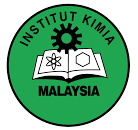 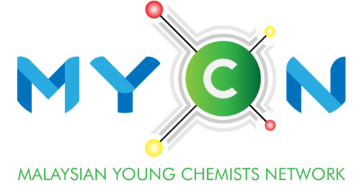 Young Chemist Award (Industry)APPLICATION FORMKindly read the eligibility and details of application before submission. Submit the form in pdf format only. Application submission dateline before 30th June 2024. Applicant should attach his/ her curriculum vitae with this form together with all relevant documents.*Applicants may attach relevant certificates and documents separately for each claim herein.Eligibility Criteria:	Applicants must be an existing IKM member.Applicants aged 45 years old or below at application year.Applicants must have a minimum of 5 years working experience.Applicants must be Malaysian chemists who work in chemical or chemistry related 	industries.YEAR :Particulars of ApplicantParticulars of ApplicantParticulars of ApplicantParticulars of Applicant(Photo)Full Name(Prof./Assoc. Prof./ Dr./Mr./Ms.) (Photo)Age                (Photo)Date of Birth     (Photo)Position/AffiliationAcademic/ Professional Qualification(full details) IKM Membership No.Years of working experience Email  Contact numberBy submitting this application, I certify that: By submitting this application, I certify that: By submitting this application, I certify that: By submitting this application, I certify that: By submitting this application, I certify that: SignatureDateOutstanding contributions* Please provide only the outstanding contributions instead of list of works/jobs you have conducted. Professional training and development Industrial development including human resource development, innovations, methods, processes, technologies, inventions, etc. Service, leadership, top management or entrepreneurship.Contributions to the advancement of chemistry in Malaysia and/or further development of Institut Kimia Malaysia.Supporting Document*Supporting documents / reports for your involvement in the section (a), (b), (c), or (d). 